Council Offices, Commercial Road, Weymouth, Dorset, DT4 8NG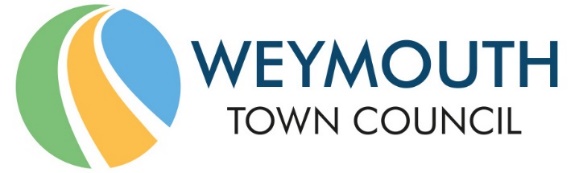 01305 239839 - office@weymouthtowncouncil.gov.ukThis meeting will recommend action to the Town Clerk and is not in itself a decision-making meeting.MEETING:			Advisory Meeting of Weymouth Town CouncilDATE & TIME:		Wednesday 19th May 2021 at 7.00pmPLACE:			Zoom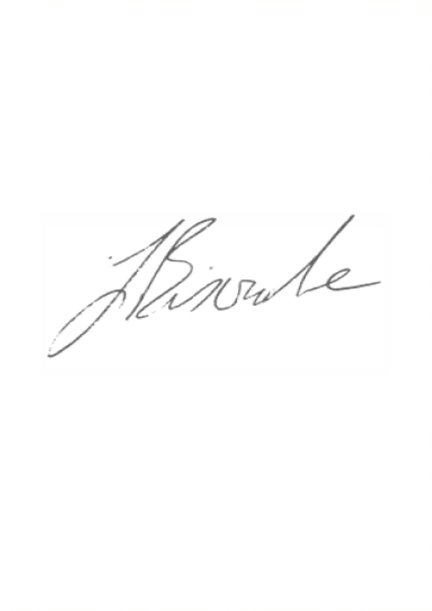 This is a meeting in public, not a public meeting. Due to the current restrictions in place the Council is unable to meet in person and so will be meeting virtually. The public can view the meeting on the Council’s Facebook page www.facebook.com/WeymouthWTC. Should members of the public and press wish to attend the meetings or ask a public question, please email office@weymouthtowncouncil.gov.uk.  Agenda and papers are available at www.weymouthtowncouncil.gov.ukJ L Biscombe, FSLCC, CiLCA Town Clerk   		                                             14th May 2021 ____________________________________________________________________________AgendaWelcome	ApologiesCouncillor Questions and UpdatesTown Mayor’s AnnouncementsPublic QuestionsElection of Leader and Deputy LeaderNominations to CommitteesNomination of Champion rolesNominations to outside bodiesConfirmation of working group membershipUpdated Code of ConductTree Management Policy (from Services Committee)Amendment to Standing OrdersCIL funding for speed surveysNotice of Motion - Commemorate the life and work of HRH Prince Phillip the Duke of EdinburghNotice of Motion - Concern at Reduction in Rail Services to WeymouthInformation ItemsWelcome Introduction and outline from the Town Clerk.This is an advisory meeting to recommend actions to the Town Clerk to be enacted under Standing Order 15:18Apologies for AbsenceTo receive apologies for absence.Councillor Questions and Updates Prior notice preferred for questions. Please note that this item encompasses the Councillor Questions, Councillor Updates and Updates from Representatives on Outside Bodies items on previous agendas.Town Mayor’s AnnouncementsTo receive announcements from the Town Mayor.Public Question Time Questions referring to the work of Dorset Council will not be taken at this meeting.The length of time available for public questions will be determined by the Chairman.Election of Leader and Deputy LeaderMembers are asked to elect a Leader and Deputy Leader, and to recommend to the Town Clerk that those elected members are recognised as such.Nominations to CommitteesMembers are asked to agree nominations to Committees and those Committees will then agree their Chairs and Vice-Chairs:HR Committee.Appeals Committee.Planning and Licensing Committee.Services Committee.Finance and Governance Committee.The membership of this Committee must include Chairs of HR, Planning and Licensing and Services.Members are asked to recommend that the Town Clerk recognises the nominations, Chairs and Vice-Chair appointments, and takes appropriate action.Nomination of Champion rolesIn accordance with the Town Councils Standing Orders, paragraph 11, Champions can only be elected by Full Council. They will be re-elected each year. The need for Member Champions should be evaluated regularly as changes to the Council’s priorities may change the areas which need a Champion. The Council currently has two Champions: Community ChampionArmed Forces Covenant ChampionMembers are asked to consider Champion roles and also asked to recommend that the Town Clerk recognises any nominations and takes appropriate action.Nominations to outside bodiesMembers are asked to nominate Councillors to the following groups:Dorset Association of Parish and Town Councils (DAPTC) and National Association of Local Councils (NALC) (2, plus an additional in case cover is needed)Harbour Board (1)We Are Weymouth (Weymouth BID) (1)Two Councillors as Trustees on the JRE Charity Trust Board (2)Members are asked to recommend that the Town Clerk recognises the nominations and takes appropriate action.Confirmation of Working Group membershipIt is anticipated that membership of the working groups will stay relatively constant to allow continuity of work.Green and CleanIncome GenerationTumbledownNeighbourhood PlanTourism, Events, Arts and Festivals (TEAF)Town CentreGovernanceDigitalApprenticeFinance/BudgetThe Council also has the Asset review, the Cleansing and Waste Contract review and the informal Parks Strategy Development Group taking place. It is not proposed to change the membership of these at this point.Members are asked to review working groups that may be required in light of Council resources and capacity.Working groups are asked to elect a Chair and Vice-Chair at the next working group meeting and to agree updated Terms of Reference using the agreed template.Members are asked to recommend that the Town Clerk recognises the nominations and takes appropriate action.Updated Code of Conduct Members are asked to consider the updated Code of Conduct attached at Appendix A.Members are asked to recommend to the Town Clerk that this Code of Conduct is adopted by the Council.Tree Management Policy (from Services Committee)Purpose of ReportTo consider the adoption of the draft Tree Management Policy (Appendix B), which was recommended by the Services Committee on 21 April 2021.BackgroundThe Tree Management Policy is a document that sets out the maintenance and management of Weymouth’s trees.  This policy will lead to a clear view of the role that trees play and the implications of tree ownership and management, demonstrating that Weymouth Town Council is committed to preserving and managing its tree stock effectively. Impact AssessmentEqualities – N/AEnvironmental – As described in the report.Crime and Disorder – If trees are felled without permission of the Town Council, the criminal damage will be reported to the Police for further action.  The trees in our landscape are well managed and this helps to improve the civic appearance and in turn reduces the fear of crime.Financial –  No change - existing budgets in place.Resources – No change - existing staff in place. Economic – Well managed trees within the natural environment makes it a desirable place to live and work.  In turn it helps to reduce anti-social behaviour and contributes to the development of health and wellbeing.  It also makes the town attractive as a location to move to or relocate business to.Risk Management - Failure to implement and adhere to a tree management policy would leave the council at risk of insurance claims for personal injury or damage to property.  Failure to implement and adhere to the policy or failure to carry out the works appropriately could lead to reputational damage to the council.  Failure to undertake a tri-annual tree survey and to act on any recommendations received would leave the council at risk of financial losses and potential legal action.Corporate Priorities - Improve the wellbeing of the people of Weymouth.Manage the Council’s assets and resources responsibly and transparently.Manage the Council’s services effectively to meet the needs of the communities we serve.Work to become greener and cleaner in our activities as well as supporting our communities and partners to be as green as possible.Strive for continuous improvement and service development.RecommendationThat councillors agree to the adoption of the draft Tree Management Policy in Appendix B.Amendments to Standing OrdersMembers are asked to recommend to the Town Clerk that the following amendments are made to Standing Orders The Advisory GroupTo amend 27.4.1 to read:A regular meeting comprising the Town Clerk, The Mayor, The Leader of the Council, Chair of Finance and Governance, Chair of Services and Political Group Leader. Vice Chairs and Deputy Leaders may attend in place of standing members and other Councillors may attend if invited.b) Scheme of delegation relating to the Planning and Licensing Committee. To add;6.3 Where an urgent decision is required due to planning timescales or other constraints, the Committee may make a decision by email. A majority decision of Councillors nominated to the Committee will be required.Recommendation:That Councillor recommend to the Town Clerk that the amendments above are made to Standing OrdersCIL Funding for Speed SurveysCouncillors are asked to agree that £2,000 from the CIL funding is moved into a budget for 21/22 for speed surveys.Dorset Council carry out speed surveys in the Weymouth area. The usual cost of a temporary survey is £250 + VAT for the first site and then £175 + VAT for each additional site installed at the same time in the same area. There is currently no budget allocated to such surveys.Surveys are to be agreed by Planning and Licensing as the Committee that deals with road safety and parking requests.RecommendationThat Councillors recommend that the Town Clerk move £2,000 from the CIL funds to a dedicated budget for speed surveys.Notice of Motion - Commemorate the life and work of HRH Prince Phillip the Duke of EdinburghCouncillors are asked to discuss the motion attached at Appendix C and agree a way forward.Proposer: Cllr James            Seconder: Cllr BarrowNotice of Motion – Concern at Reduction in Rail Services to WeymouthCouncillors are asked to discuss the motion attached at Appendix D and agree a way forward.Proposer: Cllr Wakeling            Seconder: Cllrs Barrow, Brookes, Frost, Gray, James, Harris, 						       Huckle, Lambert, Legg, Orrell, Northam, Roos, 						       Taylor, Weaving, Whatley, Wheller & WinterImpact AssessmentEqualities - A frequent, affordable, reliable railway is necessary to enable the freedom of movement of people who may not be able to drive.Environmental - A frequent, affordable, reliable railway is essential to facilitate carbon-free travel to and from Weymouth.Crime and Disorder - none identifiedFinancial - none identifiedResources - Officer time will be required to send a letter.  Can be met from existing budgets.Economic - A frequent, affordable, reliable railway will bring tourists to the town, and help local businesses by enabling easier journeys to other towns and cities.Risk Management - none identifiedCorporate priorities – Improve the wellbeing of the people of Weymouth.Work to become greener and cleaner in our activities as well as supporting our communities and partners to be as green as possible.Promote opportunities for economic success of the area.Strive for continuous improvement and service development.Work with partners to deliver our core values and strategy.RecommendationsFor Weymouth Town Council to:Express our regret and disappointment of the reduction of this critical railway service.Write to:Claire Mann, Managing Director, South Western RailwayMark Hopwood, Managing Director, Great Western RailwayBCP - Cllr Mike Greene, Portfolio Holder for Transport and SustainabilityDC - Cllr Ray Bryan, Portfolio Holder for Highways, Travel and EnvironmentChris Heaton-Harris MP, Minister of State for RailwaysRichard Drax MP,Chris Loder MPRequesting that the two railway companies:Engage more with rail users from Weymouth & wider Dorset.Urgently improve train provision to Weymouth along both linesIncreased services early in the morning and later in the eveningRestore our direct services to WaterlooInvestigate modern season ticket types, eg. work one or two days per week in LondonProvide more capacity over school holidays and the holiday season particularly with the current uncertainty over international holidaysTo have the public toilets at Weymouth station opened when the station is manned (potentially as part of the planned gateway improvement)Information Items – for noting onlyKey Objectives for the CouncilThe attached table (Appendix E) reflects the up-to-date position with regard to agreed corporate priority projects.Actions from previous Full Council meetingsPlease note that actions that have previously been reported to a Full Council meeting as “completed” are not shown in the table below.Forward PlanWTC Forward Plan – this is not a definitive list and is subject to regular change, amendment and revision.Recommendation:That Councillors note the information items. DateWhoActionStatus05/05/21JBLiaise with Cllr Orrell regarding holding a meeting with the DC Portfolio Holder for Housing and Community Safety to discuss antisocial behaviourIn progress24/02/21MREvents Forward Plan to be added to agenda for Services Committee on 21st April 2021. Completed.13/01/21JBLease for Overcombe car park to be signed at an appropriate time.In progress13/01/21JBCommence legal negotiations with regards to Rylands Lane allotments and bring legal agreement back to Full Council for signing at a later date.In progress13/01/21TWExplore tree planting for every child in Weymouth who started school during 2020.In progress09/09/20MR/TWIssues around allotment holders being given notice to quit with little notice, without the right of appeal, to be considered by the Services Committee at a future meeting. In progress. TW leading with Cllr Wheller. 24/06/20GW, CH, JBCllrs Winter, Huckle and Bergman to report back to Full Council as work regarding a potential ferry service develops.In progress19/02/20JB/MRExplore the organisation of an event in the Summer in the town centre for residents to speak with Councillors and Officers.To be progressed at a later date.20/11/19JBGovernance Working Group to explore the key differences and principles between WTC and DCTo be taken forward16/10/19MRDevelop a Community Emergency Plan in liaison with DC. Create an emergency planning page on the WTC website.Completed31/07/19TWUpdate on work at The Marsh including CCTVIn progressDateMeetingItems for consideration02/06/21ServicesBeach Management updateReview of Allotment Notice to Quit PeriodEvents Service PlanTown Centre Management Service PlanUpdated Events Programme 202109/06/21HRTown Clerks appraisal date (Early September)Union recognition agreement16/06/21F&GGrant Applications Approve Governance StatementFinancial outturn 19/20Updated Standing OrdersUpdated Financial RegulationsRecommended policy updates to Full CouncilPetitions PolicyMember attendance recordingRadipole Café Catering Services Mobilisation Update – Standing Item23/06/21Full CouncilApprove Governance StatementFinancial outturn 19/20Updated Standing OrdersUpdated Financial RegulationsBin PolicyRecommended policy updatesPetitions PolicyMember attendance recordingProposed inclusion of Mural Trail Project to the council’s development action planIronman Host Venue Agreement (HVA)07/07/21ServicesProvision of Public Litter Bins Policy21/07/21F&GGrant ApplicationsQ1 Budget monitoringConsultations PolicyCatering Services Mobilisation Update – Standing Item01/09/21Full CouncilQ1 Budget monitoringConsultations Policy08/09/21Services22/09/21F&GGrant ApplicationsRecommended policy updates to Full CouncilCatering Services Mobilisation Update – Standing Item29/09/21HRTown Clerk’s Appraisal06/10/21Full CouncilRecommended policy updates20/10/21Services03/11/21F&GAppointment of Internal Auditors for 21/22Q2 Budget Monitoring ReportCatering Services Mobilisation Update – Standing Item17/11/21Full CouncilAppointment of Internal Auditors for 21/22Q2 Budget monitoring24/11/21HRTown Clerk’s Appraisal outcomeSalary budget 21/2201/12/21Services15/12/21F&GDraft Budget and PreceptCatering Services Mobilisation Update – Standing Item